National History Day – Classroom Outline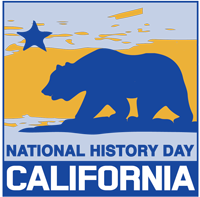 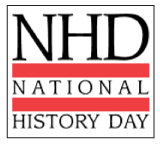  (Insert Theme)Mondays are dedicated to NHD Lessons, Research and ConstructionSeptember 28 	What is NHD?  Project information and guidelines presented to studentsOctober 9    	DUE: Submit Topic Applications for Approval                                                           (Topic must be specific and connected to this year’s theme.)October 12	HD Monday Lesson:  What the heck is a Thesis?        October 13    	HD Lesson:  How do I Cite & Annotate for my Bibliography?October 19          	HD Monday Lesson:  What came comes first, Primary or Secondary sources?October 26          	DUE: Thesis proposal and project title/subtitle (Draft) and preliminary annotated bibliography #1 (Minimum of 6 sources)October ?    	Parent Workshop/ Kiwanis Bar-B-QueNovember 2	HD Monday Lesson: Societal Effects; Economic, religious, political and cultural changes?    November 9     	HD Monday Lesson:  How to respectfully show differing perspectives?November 30 	HD Monday Lesson:  What is story line? How do we storyboard?December 7   	DUE: Preliminary annotated bibliography #2 (Minimum of 15 sources)-WINTER BREAK-January 4          	HD Monday Lesson:  How do I layout what my project will look like?               January 7      	Backboard Construction Day, 10:00-2:00 pm in the Quad!January 8         	DUE: Supplemental annotated bibliography #3 (Minimum of 20 sources. (Photographs/Maps/Graphs due) January 11           	HD Monday Lesson:  How do I write a Process Paper?January 18    	Student interviews, project evaluations, and research check. January 19          	DUE: Written Material, Title Page, Process Paper (final draft Attach editor signature page) & Annotated Bibliography (Minimum of 20 sources – at least 10 primary)January 19         	DUE: All Projects are due in the gym. (Class time is available to make final adjustments. 6th and 7th grade students preview projects.) January 20          	School History Day (Judges screen projects for County Competition.)January 21   	School NHD Community Showcase (Student Presentations/Parent Night) January 29 	County History Day Registration February 12	Documentaries/Papers/Websites DueMarch 5              	County History Day 